Pozdravljeni učenci 7. razreda!V času dela na domu pri predmetu LIKOVNA UMETNOST naredite naslednje:PON., 16. 3. 2020, 3. šolska uraV učbeniku LIKOVNO IZRAŽANJE 7 preberete snov o OBLIKOVANJU UMETNIŠKE IN INDUSTRIJSKE GRAFIKE od 39. - 50. strani in napišete odgovore na vprašanja: Kaj je ploski tisk?Kaj je visoki tisk?Kaj je matrica?Kakšni so postopki pri barvnem linorezu z več matricami?Kaj je "preša"?Kakšni so postopki pri barvnem linorezu z eno matrico?Kaj pomeni beseda DIZAJN?Kaj so vizualna sporočila?Razloži izraz INDUSTRIJSKA GRAFIKA.Kaj dela grafični oblikovalec?Kaj je PLAKAT?Kako imenujemo največji plakat?Kaj je POSTER?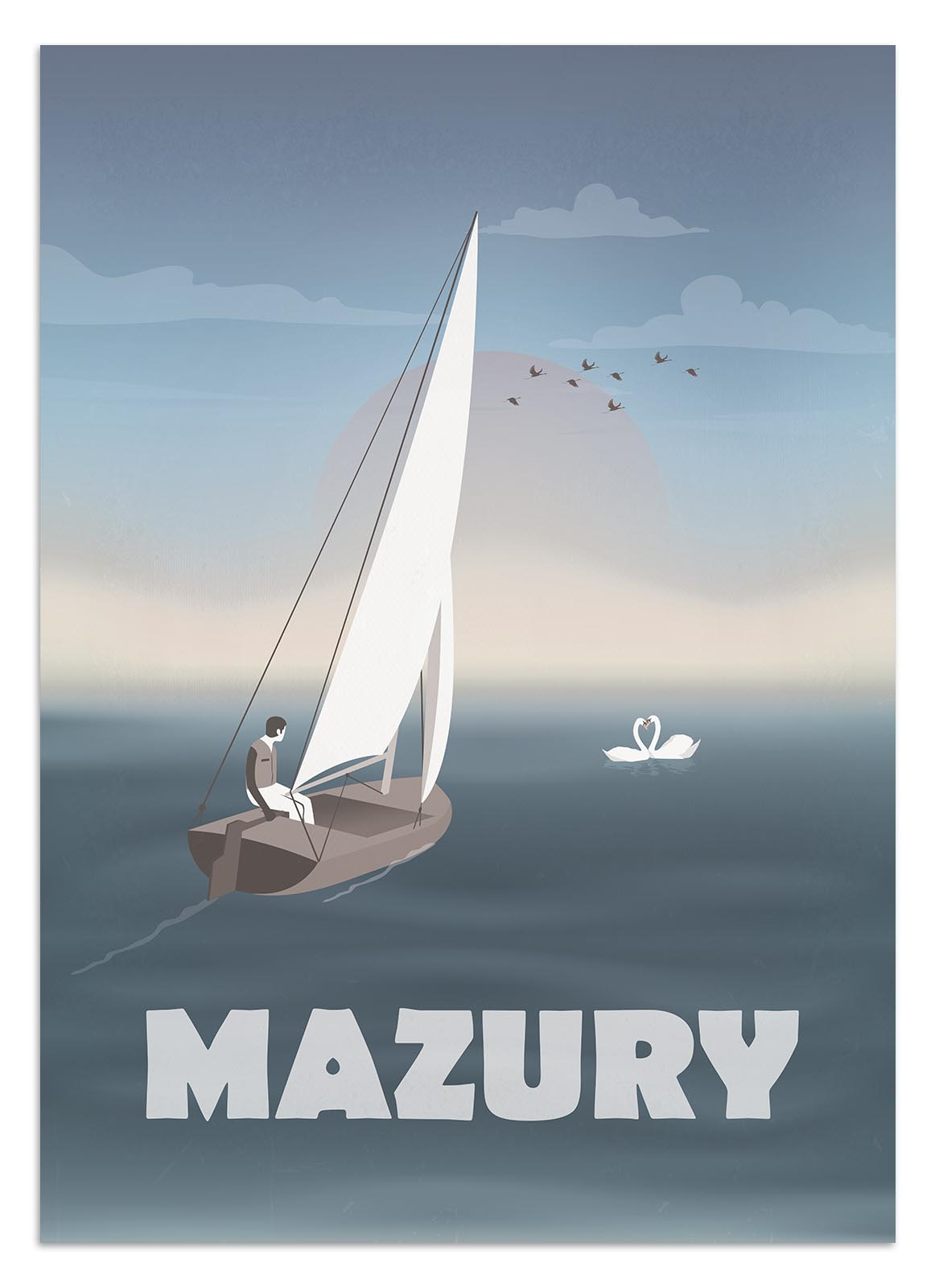 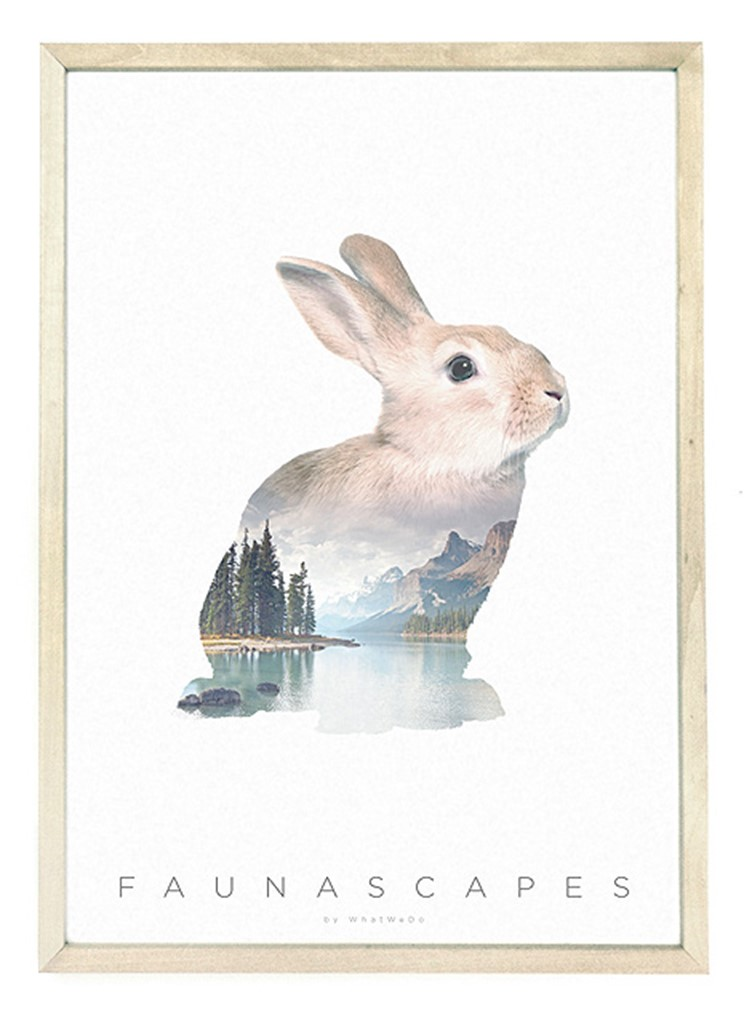 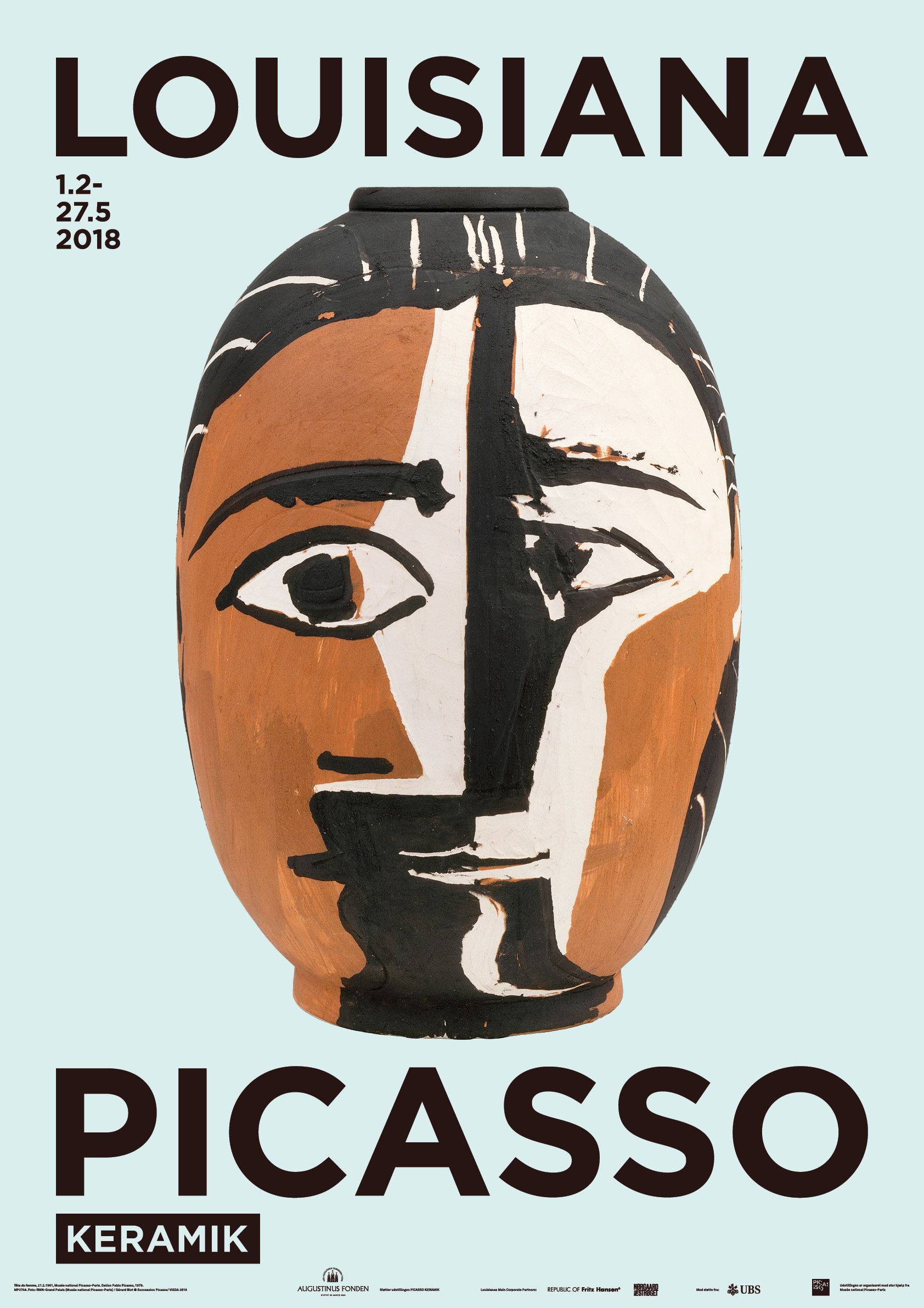 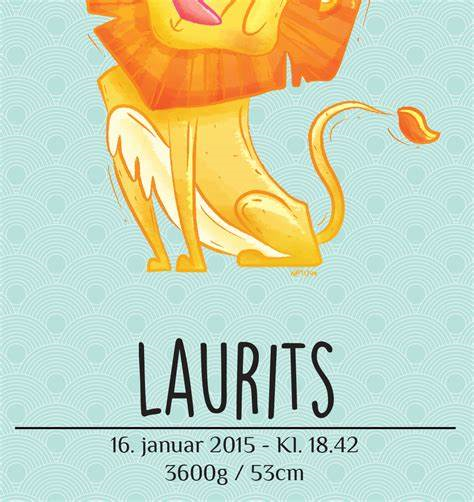 PON., 23. 3. 2020, 3. šolska uraNALOGA (A4 format):Oblikuj PLAKAT z izbrano likovno tehniko (svinčnik, flomaster, tempera, kolaž, kombinirana tehnika) na temo MOJ PLANET. Oblikuj tudi napis.V primeru, da bo pouk potekal na domu še prihodnji teden (od 30. 3. 2020 – 3. 4. 2020), mi boste PODPISANE (ime, priimek, razred) izdelke in odgovore, po mailu poslali na moj elektronski naslov do 30. 3. 2020. Če zaključimo z delom na domu v petek, 27. 3. 2020, pa mi izdelke in odgovore v ponedeljek, 30. 3. 2020 prinesite v šolo.Lepo vas pozdravljam in veliko zdravja vam želim!Maja Žura,učiteljica LUM